香港交易及結算所有限公司及香港聯合交易所有限公司對本公告之內容概不負責， 對其準確性或完備性亦不發表任何聲明，並明確表示概不會對因本公告全部或任何部份內容而產生或因倚賴該等內容而引致的任何損失承擔任何責任。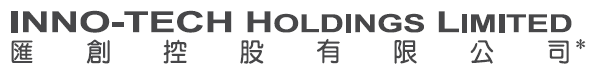 (清盤中) (於百慕達註冊成立之有限公司) (股份代號: 8202)委任共同及各別清盤人謹此提述本公司日期為二零二零年六月一日、二零二零年七月三日、二零二零年七月九日及二零二零年九月十一日有關針對本公司的清盤呈請之公告。除另有界定者外，本公告所用詞彙與該等公告所界定者具相同涵義。委任共同及各別清盤人根據夏利士法官於二零二零年九月十四日所作之命令，信永中和諮詢專項服務有限公司的侯頌雯女士及簡立祈先生（合稱為「清盤人」）獲委任為本公司之共同及各別清盤人。繼續暫停買賣本公司股份已自二零二零年六月十八日起於聯交所暫停買賣，並將維持暫停買賣直至另行通知為止。本公司會視乎適當情況發出進一步之公吿，將最新消息告知公眾。本公司股東及潛在投資者於買賣本公司證券時務請審慎行事。本公司股東如對此公告之影響有任何疑問，應徵詢適當之專業意見。代表 匯創控股有限公司（清盤中） 共同及各別清盤人 侯頌雯及簡立祈（作為本公司的代理人行事，無須承擔個人法律責任）香港，二零二零年九月三十日於本公布日期，董事會共有三名執行董事，分別為鄭品先生(主席)、周文宇先生及張榮剛先生；以及一名非執行董事為曹新華先生。凡本公司的事宜及財物，均由清盤人僅以本公司的代理人身份管理，並沒有任何個人責任。本公告的中英文版如有任何歧義，概以英文版本為準。* 僅供識別